44$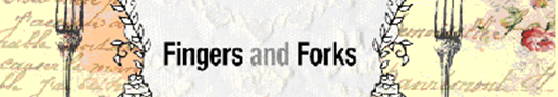 44$4E